Як дізнатися про результати розгляду звернення?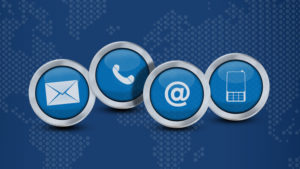 Якщо Ви бажаєте дізнатись про хід опрацювання Вашого звернення, необхідно зателефонувати до відділу організаційної роботи, діловодства, розгляду звернень громадян  та контролю апарату районної державної адміністрації, за телефоном: (0552) 42 44 44.Графік роботи: понеділок-четвер – 08:00-17:00, п’ятниця – 08:00-15:45 (обідня перерва – 12:00-12:45).